Present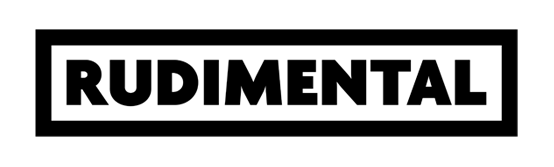 FRIDAY 24TH JUNE 2022NEWMARKET RACECOURSES Join in the conversation online #JCLive
RUDIMENTAL will be returning to the July course on 24th June 2022, following their unforgettable Newmarket Nights debut in 2019. The genre-defying, BRIT-Award winning band will play the much anticipated dance night, continuing the legacy of past headliners Chase & Status and Mark Ronson. Rudimental’s addition completes the Newmarket Nights line-up for the 2022 season. Bursting out of London’s underground music scene with its thrilling world of pirate radio, crude DJ set ups, improvised studios and bleeding edge beats, RUDIMENTAL cracked into the mainstream on the release of their double-platinum selling debut album “Home” in 2013, which has since sold over 1 million units worldwide. Hits from the band’s unrivalled catalogue include the global smash “Lay It All On Me” featuring Ed Sheeran, “Feel The Love” with John Newman, “Sun Comes Up” ft. James Arthur and “These Days” ft. Jess Glynne, Macklemore & Dan Caplen, which stormed to #1 on release and spent a total of 54 weeks in the chart. Their latest album “Ground Control” returned the band to their roots with a collection of tracks tapping into everything from anthemic drum & bass to woozy, iced-out house, soulful UKG and huge, festival-worthy club anthems. Sophie Able, General Manager of Newmarket Racecourses, said“Rudimental headlining in 2019 was one of our favourite nights the course has seen, the crowd really embraced the festival feel and we can’t wait for the band to bring their epic live set back this June. They’re the perfect final act to complete our summer line-up.”Rudimental said:“Our show at Newmarket in 2019 was unbelievable and we’re definitely going to make sure everyone is up and dancing in June. We’re so excited live music is back - here we go!!”2021 saw a season of incredible live shows at The Jockey Club racecourses, ranging from a sold-out show for Tom Jones to an afternoon of joyful singalongs with McFly at Newmarket Racecourses. Despite the challenges of staging a season in 2021, the events marked the return to live music for thousands of fans. The Jockey Club Live events continue to be renowned for combining an electric evening at the races with a spectacular evening concert in an informal and relaxed open-air setting. The line-up for the 2022 season is now complete and features an array of top chart artists and household names. 202217th June – Paloma Faith – Newmarket Racecourses24th June – Rudimental – Newmarket Racecourses15th July - The Script - Newmarket Racecourses22nd July – Queen Symphonic – Newmarket Racecourses29th July – Anne-Marie – Newmarket Racecourses5th August – The Wombats – Newmarket Racecourses12th August - Pete Tong & The Heritage Orchestra - Newmarket RacecoursesTickets for RUDIMENTAL at Newmarket Racecourses will be on sale at 10am on Friday 25th March via thejockeyclublive.co.uk, with a presale available to those signed up to The Jockey Club Live mailing list at 10am on Wednesday 23rd March. Tickets are priced starting at £29.12 including booking fee. There will be hospitality packages available to suit all budgets. Tickets for all other shows are available now at thejockeyclub.com/live. FOR MORE INFORMATION AND ALL MEDIA ENQUIRIES FOR THE JOCKEY CLUB LIVE PLEASE CONTACTWarren Higgins & Jenny Entwistle at Chuff Mediawarren@chuffmedia.com / jenny@chuffmedia.com About The Jockey Club LiveThe Jockey Club Live is an innovative event entertainment promoter specialising in combining live music and racing. Since its launch in 2014 the Jockey Club Live has promoted more than 120 concerts with a combined attendance of more than 1 million and was revealed by Music Week as the UK’s 6th largest music promoter. The Jockey Club Live’s vision is to bring the biggest names in pop music to racing events across the country; giving consumers an exceptional experience of live music and racing.http://www.thejockeyclublive.co.ukAbout Newmarket RacecoursesNewmarket’s two magical racecourses, the Rowley Mile and the July Course, together form the greatest venue in the East of England. Hosting exhilarating world class Flat racing, pulsating music nights, great value family days, award-winning restaurants and exceptional conferences, in 2016 Newmarket Racecourses proudly celebrated 350 years of extraordinary royal patronage.One of the largest sports businesses operating in the UK today (2019 turnover: £216.5 million), The Jockey Club is at the heart of so many aspects of Britain’s second-biggest spectator sport. We run 15 of the UK’s leading racecourses – large and local, where we’re charged with looking after some of the nation’s biggest events, including the Randox Grand National at Aintree, The Festival at Cheltenham, The Cazoo Derby Festival at Epsom Downs and the QIPCO Guineas Festival in Newmarket. We welcome thousands of racehorses a year to our training centres in Newmarket, Lambourn and Epsom. We run The National Stud in Newmarket and our charity, Racing Welfare, makes help available to all of racing’s people. We are governed by Royal Charter to act for the long-term benefit of British Racing and our Patron is Her Majesty The Queen.